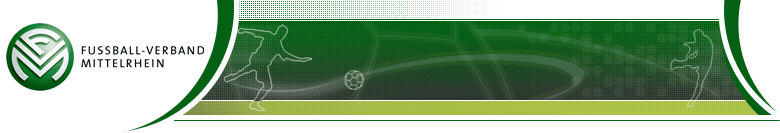 Patenbogen für neue SchiedsrichterKreisschiedsrichterausschuss Aachen							+		0		-						     (sehr gut)	       (gut, ok)	      (Mängel)1.	Vor dem Spiel			I		I		I		I[Rechtzeitige Anreise, Korrekte Platzkontrolle, Korrektes Verhalten gegenüber Vereinen]2.	Während des SpielsAuftreten und Verhalten			I		I		I		I[Energisches Auftreten; sicher (falls gefordert), Sachlicher Umgang mit Spielern / Betreuern, Fällte klare Entscheidungen (Anzeigen stimmen), Ging mit Kritik angemessen um]Persönliche Strafen				I		I		I		I[Persönliche Strafen korrekt und sinnvoll angewendet]Spielstrafen					I		I		I		I[Spielstrafen korrekt unterschieden, Zweikampfverhalten richtig beurteilt, hatte Spiel unter Kontrolle, Vorteilsbestimmung gut genutzt, Abseitsentscheidungen korrekt]Ausführung von Anweisungen		I		I		I		I[Mauerabstand beachtet und korrekt hergestellt, Korrekte Einwurfausführung beachtet (geahndet), Auswechslungen korrekt durchgeführt, duldete keine langen Unterbrechungen]Laufvermögen und Stellungsspiel		I		I		I		I[Stand richtig bei Standards, Nähe zum Spiel  vorhanden, Schnelle Sprints, konditionell bis zum Ende gut]3.	Nach dem Spiel			I		I		I		I[Spielbericht korrekt und selbstständig ausgefüllt, Wenn nötig: Reagierte auf Kritik nach dem Spiel gut und angemessen, nahm Hilfestellungen an4. Abschließender Gesamteindruck	I		I		I		I________________________________________________________________________________Weitere Betreuung erforderlich:	ja	I		I	nein	I		IBemerkungen:Positive Erkenntnisse:Negative Erkenntnisse:Bitte zurücksenden an: Marco Weber, Lehrwart Aachen, Mail: marco.weber@fvm.deSchiedsrichterBetreuerSpielpaarung / ErgebnisDatumLeistungsklasseAnforderungen